DAN - die anderen Nachrichten 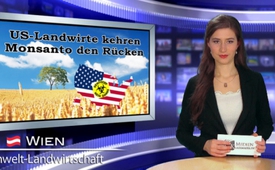 US-Landwirte kehren Monsanto den Rücken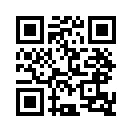 In den USA, dem Land, in dem vor Jahren die Verbreitung der Gentechnik ihren Anfang nahm, ist ein Umdenken der ersten Farmer zu beobachten. Sie beginnen wieder konventionelles Saatgut anzubauen, da dies schlichtweg profitabler ist...Heute dürfen wir von einer Siegermeldung auf dem Gebiete der Gentechnik berichten.
In den USA, dem Land, in dem vor Jahren die Verbreitung der Gentechnik ihren Anfang nahm, ist ein Umdenken der ersten Farmer zu beobachten. Sie beginnen wieder konventionelles Saatgut anzubauen, da dies schlichtweg profitabler ist. Saatgut von Monsanto und Co ist teurer als konventionelles Saatgut und auch sein Anbau ist schwieriger und kostspieliger. Denn durch die zunehmenden Resistenzen von Unkraut ist der Einsatz von Unkrautvernichtungsmitteln in den letzten Jahren um 26 % gestiegen. Gleichzeitig ist in den USA der Markt für gentechnikfreie Produkte stark gewachsen, da sich offenbar immer mehr Menschen der gesundheitlichen Risiken bewusst werden, welche durch die Gentechnik entstehen. Selbst in der Tierzucht findet ein Umdenken statt, da inzwischen mehrere Studien belegen, dass sich Gennahrung negativ auf die Gesundheit der Tiere auswirkt. Prognosen gehen davon aus, dass in fünf Jahren der Marktanteil von nicht gentechnisch verändertem Maissaatgut auf 20 % ansteigt. Dies ist wirklich eine Revolution! Deshalb kann auch in den USA dem gentechnisch veränderten Saatgut – kurz GVO – nicht die Zukunft gehören, weil die falschen Versprechungen der Saatguthersteller von GVOs auffliegen.von msp.Quellen:https://netzfrauen.org/2014/09/22/back-roots-immer-mehr-landwirte-kehren-monsanto-denruecken/
http://modernfarmer.com/2013/12/post-gmo-economy/
http://www.zentrum-der-gesundheit.de/gvo-giftstoffe-ia.htmlDas könnte Sie auch interessieren:#DaN - Die anderen Nachrichten - www.kla.tv/DaNKla.TV – Die anderen Nachrichten ... frei – unabhängig – unzensiert ...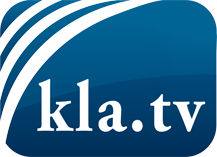 was die Medien nicht verschweigen sollten ...wenig Gehörtes vom Volk, für das Volk ...tägliche News ab 19:45 Uhr auf www.kla.tvDranbleiben lohnt sich!Kostenloses Abonnement mit wöchentlichen News per E-Mail erhalten Sie unter: www.kla.tv/aboSicherheitshinweis:Gegenstimmen werden leider immer weiter zensiert und unterdrückt. Solange wir nicht gemäß den Interessen und Ideologien der Systempresse berichten, müssen wir jederzeit damit rechnen, dass Vorwände gesucht werden, um Kla.TV zu sperren oder zu schaden.Vernetzen Sie sich darum heute noch internetunabhängig!
Klicken Sie hier: www.kla.tv/vernetzungLizenz:    Creative Commons-Lizenz mit Namensnennung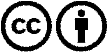 Verbreitung und Wiederaufbereitung ist mit Namensnennung erwünscht! Das Material darf jedoch nicht aus dem Kontext gerissen präsentiert werden. Mit öffentlichen Geldern (GEZ, Serafe, GIS, ...) finanzierte Institutionen ist die Verwendung ohne Rückfrage untersagt. Verstöße können strafrechtlich verfolgt werden.